Túrakód: G_Kurc-m-2,3 / Táv.: 2,3 /	Frissítve: 2022-01-11Túranév: Gyalog / Kurca-mentén-2,3 kmTeljesítménytúránk 4 résztávból áll. Teljesítése 5 ellenőrzőpont igazolást igényel. Rajtja és célja ugyanott van: Rajt-Cél (Dózsa-ház) / 001QR / N46 39.154 E20 15.191. Az épület közelében parkolók is találhatóak. 
(A túra navigációjának elsődleges anyaga a letölthető nyomvonal. Ennek használata, vagy helyismeret hiányában nem ajánlott elkezdeni a túrát! A leírás nem helyettesíti a nyomvonal használatát, csupán kiegészíti azt.) 1. résztáv: /Rajt-Cél (Dózsa-ház) - Kurca-mentén / 1/A rajt QR-kód beolvasását követően D-re, a boltíves híd irányába induljunk! Rövid lépcsőn jutunk fel a járdára. Ezután keljünk át az úton, a hídfőnél található II. világháborús emlékmű mellől induló sétányra. A vízpart mentén jutunk el az Eszperantó-híd ÉNY-i hídfőjéhez, melyen kissé túl, a vízparton, egy kőrisfán található a túra első terepi kontrollpontja (Kurc-m/1).
2. résztáv:  /Kurca-mentén / 1 - Kurca-mentén / 2/A hídon átkelve az eredeti irányban folytatjuk a túrát a másik oldalon, a Dr. Szalva Péter sétányon. Mire elérjük a végét, megkerülünk egy öblöt, ahol mellettünk, fent a parton az Open Hotel magasodik. A túlsó oldalon a Strand területe látható. Kiérve az útra, kissé helyezzük nagyobb kontroll alá a gyerkőcöket, habár nem forgalmas az út. Mire megközelítjük a szilárd burkolatú szakasz végét, már ellenőrzőpontunkat is elérjük (Kurc-m/2), mely a víz partján található: a szűkületnél, egy fa törzsén.
3. résztáv:  /Kurca-mentén / 2 - Kurca-mentén / 3/Ezen résztávon a már idefelé bejárt nyomvonalon kell haladnunk az első gyaloghídig. Innen -maradva a sétányon- szűk 40 m-re az első lépcső után található Kurc-m/3 pont, mely a sétány jobb oldalán, egy nyírfán található.
4. résztáv:  /Kurca-mentén / 3 - Rajt-Cél (Dózsa-ház)/Tovább haladva a vízparton, egy lépcső vezeti fel a túrázót az impozáns boltíves híd hídfőjénél található Nepomuki Szent János szobor mellé. A nyomvonal az úton átkelve, a túlsó oldali járdán vezet vissza kiindulási pontra, mely a túra célállomása is egyben (001QR).
Ne felejtsük el, most is kezelnünk kell a teljesítésigazolást az általunk választott módon! Feldolgozták: Virág Olga, 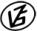 Tapasztalataidat, élményeidet őrömmel fogadjuk! 
(Fotó és videó anyagokat is várunk.)